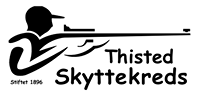 Thisted Skyttekreds inviterer til Præmieskydning iSkyttecentret v/ ThyHallen, Lerpyttervej 50, ThistedSkydetid: 	             FREDAG    D. 17 - 11 - 2017    KL: 17.00 – 21.00	             LØRDAG   D. 18 - 11 – 2017   KL: 09,00 – 15,00Discipliner:		15 meter riffel call 22 og luftriffelKlasser:		Der skydes i alle klasser i henhold til Skyttebogen.Markering:		Der skydes på Kongsberg markeringsanlæg.Indskud:		Samlet for både hoved- og mesterskabsskydning.		BK + JUNIOR	Kr.:  70,00ØVRIGE		Kr.:  80,00Præmier i alle klasser efter deltager antal.Præmie til de bedste kombiskytter (call 22 + luft)Tilmelding kan ske på www.skydetilmelding.dk , men man kan også bare møde op, så finder vi en bane.      Yderligere information på tlf. 28 35 87 67Online visning af stævnet kan ses på http://skydebane.thistedskyttekreds.dk/Resultater kan efter stævnet ses på www.thistedskyttekreds.dk, samt på vores Facebook side.Der sælges sandwich, pølser, brød, kaffe, øl/vand.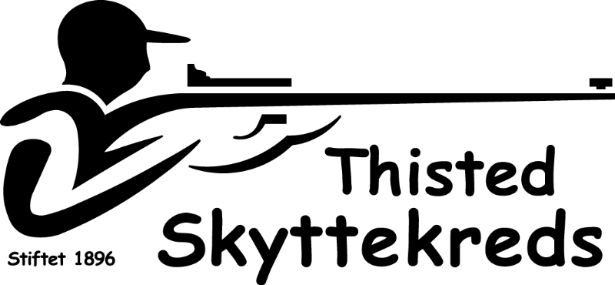 